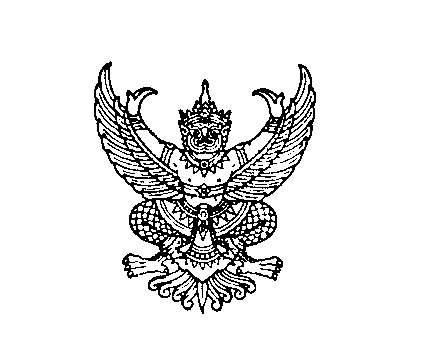 ที่ มท ๐๘๑๖.๓/ว						        กรมส่งเสริมการปกครองท้องถิ่น								        ถนนนครราชสีมา กทม. ๑๐๓๐๐						          สิงหาคม   ๒๕๖๑เรื่อง   การส่งมอบหนังสือรายงานวิเคราะห์ผลการประเมินคุณภาพการศึกษาภายในสถานศึกษาสังกัดองค์กรปกครอง	ส่วนท้องถิ่น ประจำปีการศึกษา ๒๕๕๙เรียน  ผู้ว่าราชการจังหวัด ทุกจังหวัดสิ่งที่ส่งมาด้วย 	บัญชีรายละเอียดการส่งมอบหนังสือรายงานวิเคราะห์ผลการประเมินคุณภาพการศึกษาภายใน				สถานศึกษาสังกัดองค์กรปกครองส่วนท้องถิ่น ประจำปีการศึกษา ๒๕๕๙  จำนวน ๑ ชุด 		ด้วยกรมส่งเสริมการปกครองท้องถิ่น ดำเนินโครงการจัดพิมพ์หนังสือรายงานวิเคราะห์ผล  การประเมินคุณภาพการศึกษาภายในสถานศึกษาสังกัดองค์กรปกครองส่วนท้องถิ่น เพื่อให้องค์กรปกครองส่วนท้องถิ่น         และสถานศึกษาในสังกัดนำผลการวิเคราะห์การประเมินคุณภาพการศึกษาภายในสถานศึกษาสังกัดองค์กรปกครองส่วนท้องถิ่นไปพัฒนาและปรับปรุงคุณภาพการจัดการศึกษา ให้มีประสิทธิภาพและสอดคล้องกับมาตรฐานการศึกษาของชาติ มาตรฐานการศึกษาขั้นพื้นฐาน และมาตรฐานการศึกษาปฐมวัยตามประกาศกระทรวงมหาดไทย		กรมส่งเสริมการปกครองท้องถิ่น จึงขอจัดส่งหนังสือรายงานวิเคราะห์ผลการประเมินคุณภาพการศึกษาภายในสถานศึกษาสังกัดองค์กรปกครองส่วนท้องถิ่น ประจำปีการศึกษา ๒๕๕๙ ให้จังหวัดเพื่อส่งมอบให้องค์กรปกครองส่วนท้องถิ่นและโรงเรียนตามบัญชีรายละเอียดการส่งมอบหนังสือรายงานวิเคราะห์ผล                การประเมินคุณภาพการศึกษาภายในสถานศึกษาสังกัดองค์กรปกครองส่วนท้องถิ่น ประจำปีการศึกษา ๒๕๕๙ ต่อไป รายละเอียดปรากฏตามสิ่งที่ส่งมาด้วย				จึงเรียนมาเพื่อโปรดพิจารณาดำเนินการ ขอแสดงความนับถืออธิบดีกรมส่งเสริมการปกครองท้องถิ่นกองส่งเสริมและพัฒนาการจัดการศึกษาท้องถิ่นกลุ่มงานส่งเสริมการจัดการศึกษาท้องถิ่นโทร. ๐-๒๒๔๑-๙๐๒๑-๓ ต่อ ๕๓๑๔ โทรสาร ๐-๒๒๔๑-๙๐๒๑-๓ ต่อ ๒๑๘ผู้ประสานงานนางสาวภาวิดา ทรงไชยธราเวช ๐๙๒ ๕๖๙๙ ๖๑๕